Publicado en  el 10/06/2015 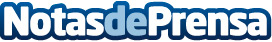 El Banc Sabadell Vijazz trae al ganador de 4 Grammys, Stanley Clarke, y ofrece más de 300 referencias de vino y cava del PenedèsEsta mañana ha tenido lugar en la Torre Banc Sabadell de Barcelona la presentación oficial del Banc Sabadell Vijazz Penedès, un festival que llega a la  novena edición y que se ha convertido en una referencia de citas culturales de verano en Cataluña.Datos de contacto:Banco SabadellNota de prensa publicada en: https://www.notasdeprensa.es/el-banc-sabadell-vijazz-trae-al-ganador-de-4_1 Categorias: Cataluña http://www.notasdeprensa.es